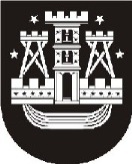 KLAIPĖDOS MIESTO SAVIVALDYBĖS TARYBASPRENDIMASDĖL KLAIPĖDOS MIESTO SAVIVALDYBĖS TARYBOS 2013 M. VASARIO 28 D. SPRENDIMO NR. T2-34 „DĖL KLAIPĖDOS MIESTO SAVIVALDYBĖS 2013 METŲ BIUDŽETO PATVIRTINIMO“ PAKEITIMO2013 m. spalio 24 d. Nr. T2-259KlaipėdaVadovaudamasi Lietuvos Respublikos vietos savivaldos įstatymo (Žin., 1994, Nr. 55-1049; 2008, Nr. 113-4290, Nr. 137-5379; 2011, Nr. 52-2504) 16 straipsnio 2 dalies 15 ir 17 punktais ir 18 straipsnio 1 dalimi, Klaipėdos miesto savivaldybės taryba nusprendžia:1. Pakeisti Klaipėdos miesto savivaldybės tarybos 2013 m. vasario 28 d. sprendimą Nr. T2-34 „Dėl Klaipėdos miesto savivaldybės 2013 metų biudžeto patvirtinimo“: 1.1. įrašyti 1 punkte vietoj skaičių „369516,1“, „380790,0“, „146794,0“ skaičius „375266,4“, „386540,3“,  „148974,7“ ir šį punktą išdėstyti taip:„1. Patvirtinti Klaipėdos miesto savivaldybės 2013 metų biudžetą – 375266,4 tūkst. litų prognozuojamų pajamų, 386540,3 tūkst. litų asignavimų (asignavimai viršija pajamas 11273,9 tūkst. litų), iš jų – 148974,7 tūkst. litų asignavimų iš specialios tikslinės dotacijos valstybinėms (valstybės perduotoms savivaldybėms) funkcijoms atlikti, mokinio krepšeliui finansuoti, valstybės investicijų programoje numatytoms kapitalo investicijoms finansuoti, savivaldybėms perduotoms įstaigoms išlaikyti, savivaldybių mokykloms (klasėms), turinčioms specialiųjų ugdymosi poreikio mokinių, finansuoti ir lėšų, gautų iš valstybės biudžeto pagal tarpusavio atsiskaitymus (1 ir 2 priedai).“; 1.2. įrašyti 2 punkte vietoj skaičių „355415,4“, „161637,9“, „25374,6“ skaičius „360273,4“, „161759,4“, „26266,9“ ir šį punktą išdėstyti taip: „2. Patvirtinti savivaldybės biudžeto asignavimus išlaidoms – 360273,4 tūkst. litų, iš jų darbo užmokesčiui – 161759,4 tūkst. litų, ir turtui įsigyti – 26266,9 tūkst. litų.“;1.3. įrašyti 4 punkte vietoj skaičių „20281,3“, „14962,8“, „4823,2“ ir „495,3“ skaičius „20553,7“, „15028,1“, „4983,8“ ir „541,8“ ir šį punktą išdėstyti taip: „4. Patvirtinti 2013 metų biudžetinių įstaigų pajamų įmokas į savivaldybės biudžetą pagal asignavimų valdytojus – 20553,7 tūkst. litų, iš jų: 15028,1 tūkst. litų įmokas už išlaikymą švietimo, socialinės apsaugos ir kitose įstaigose, 4983,8 tūkst. litų pajamas už prekes ir paslaugas, 541,8 tūkst. litų pajamas už patalpų nuomą (4 priedas).“;1.4. pakeisti sprendimo 1, 2 ir 4 priedus ir išdėstyti juos nauja redakcija (pridedama).2. Skelbti apie šį sprendimą vietinėje spaudoje ir visą sprendimo tekstą – Klaipėdos miesto Savivaldybės meras Vytautas Grubliauskas